МІНІСТЕРСТВО ОСВІТИ І НАУКИ УКРАЇНИПРИКАРПАТСЬКИЙ НАЦІОНАЛЬНИЙ УНІВЕРСИТЕТ ІМЕНІ ВАСИЛЯ СТЕФАНИКА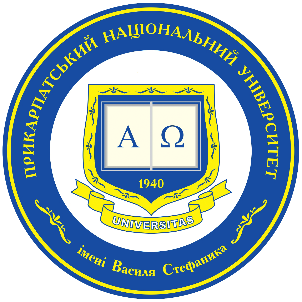 Факультет математики та інформатикиКафедра іноземних мовСИЛАБУС НАВЧАЛЬНОЇ ДИСЦИПЛІНИ «ПРАКТИЧНА ГРАМАТИКА АНГЛІЙСЬКОЇ МОВИ»Освітня програма:       «Середня освіта (Інформатика. Англійська мова)»                                        Перший (бакалаврський) рівеньСпеціальність: 014.09  Середня освіта (Інформатика)Cпеціалізації:  014.09 Інформатика та 014. 02 Англійська мова і література                    	Галузь знань:   01 Освіта/Педагогіка Затверджено на засіданні кафедриПротокол № 1 від “29” серпня 2022 р.  м. Івано-Франківськ – 2022ЗМІСТ1. Загальна інформація2. Опис дисципліни3. Структура курсу 4. Система оцінювання курсу5. Оцінювання відповідно до графіку навчального процесу 		6. Ресурсне забезпечення7. Контактна інформація8. Політика навчальної дисципліни1. Загальна інформація2. Опис дисципліни3. Структура курсу4. Система оцінювання курсу5. Оцінювання відповідно до графіку навчального процесу Примітка: не рекомендується на один тиждень планувати кілька форм контролю.6. Ресурсне забезпечення7. Контактна інформація
8. Політика навчальної дисципліниВикладач                                                   Тетяна СтрутинськаНазва дисципліниПрактична граматика англійської мовиОсвітня програма «Середня освіта (Інформатика. Англійська мова)»Спеціалізації (за наявності)014.09 Інформатика та 014. 02 Англійська мова і літератураСпеціальність014.09 Середня освіта (Інформатика)Галузь знань01 Освіта/ПедагогікаОсвітній рівень БакалаврСтатус дисципліниНормативна дисциплінаКурс / семестр1, 2 семестриРозподіл за видами занять тагодинами навчання (якщо передбачені інші види, додати)Практичні заняття – 60 год.Самостійна робота – 120 год.Екзамен Мова викладанняАнглійськаПосилання на сайт дистанційного навчанняhttps://d-learn.pro Метою курсу є формування загальних, спеціальних, професійних компетентностей, достатніх для ефективного розв’язування комплексних проблем у педагогічній діяльності вчителя англійської мови; оволодіння  методикою навчання англійської мови в закладах середньої освіти. Дисципліна «Практична граматика англійської мови» є компонентною складовою обов’язкової частини підготовки здобувачів ступеня вищої освіти «Бакалавр» за спеціальністю 014.09 «Середня освіта (Інформатика)». Курс «Практична граматика англійської мови» є одним із способів поєднання курсів гуманітарного циклу з дисциплінами фахової підготовки студентів. Курс передбачає використання інтерактивних навчальних підходів, які включають навчання на основі комунікативних завдань, використання ситуаційних досліджень, симуляції, групові проєкти та розв’язання проблем. Всі ці підходи мають сприяти підвищенню рівня інтерактивності та перетворенню здобувачів освіти на суб’єкт навчального процесу.Розвинути компетентності:ЗК.2. Навички використання інформаційних і комунікаційних технологій. ЗК.14. Здатність генерувати нові ідеї (творчість). ФК.6. Здатність до критичного аналізу, діагностики та корекції власної педагогічної діяльності, оцінки педагогічного досвіду. ФК.10. Здатність розуміти та уміло використовувати методи кодування й опрацювання інформації різних типів, методи обчислень. ФК.11. Володіння основами цілепокладання, планування та проектування процесу навчання учнів. Здатність добирати та використовувати сучасні інформаційно-комунікаційні технології в навчальному процесі та в позакласній роботі, аналізувати й оцінювати доцільність й ефективність їх застосування. Здатність здійснювати об’єктивний контроль та оцінювання рівня навчальних досягнень учнів. ФК.13. Здатність розв’язувати задачі шкільного курсу інформатики різного рівня складності та сформувати відповідні уміння в учнів. Досягти програмних результатів:ПРН.02. Знати й розуміти фізичні, логічні та математичні основи інформаційних технологій. Знати та розуміти принципи функціонування та основи архітектури комп’ютерних систем та мереж. ПРН.03. Знати й розуміти способи двійкового кодування текстової, числової, графічної, звукової та відеоінформації. ПРН.11. Вміти використовувати інформаційно-комунікаційні технології для подання, редагування, збереження та перетворення текстової, числової, графічної, звукової та відеоінформації. ПРН.18. Знати та розуміти структуру предметної галузі інформатики, її місце в системі наук, розуміти перспективи розвитку інформатики та інформаційних технологій, їх суспільне значення. Знати основні історичні етапи розвитку інформатики. №ТемаРезультати навчанняЗавданняСеместр 1Семестр 1Семестр 1Семестр 11.Структура речення в англійській мові. Частини мови.Застосовувати правильний порядок слів у розмові та письмі.Практикувати читання з наслідуванням мови спікера.виконання вправ2.Формоутворення та вживання часів групи Indefinite (Active Voice).Практика читання та перекладу речень, порівняння та коментування перекладу. Формування навичок роботи із відеоматеріалом. практичне: виконання граматичних вправ, аудіювання3.Іменник та його категорії. Утворення множини іменників.Розрізняти форми однини та множини іменників, знати окремі випадки утворення множини;вміти правильно використовувати іменники у множині в усному та писемному мовленніпрактичне: виконання вправ4.Злічувальні	та незлічувальні іменники.Засвоїти різницю між злічуваними та незлічуваними іменниками та вміти застосовувати  правила на практиці.практичне: виконання вправ5.Дієприкметник Participle I (форми). Формоутворення та вживання часів групи Continuous (Active Voice).Практикувати читання та переклад речень, що вживаються в різних часових формах. Формувати навички дискусії. практичне: виконання граматичних вправ, говоріння6.Типи питань: загальні, спеціальні, розділові та альтернативні.Практикувати навички перекладу. Вміти утворювати запитання та давати відповіді на них.практичне: утворення запитань та відповіді на них7.Прикметник. Ступені порівняння прикметників.Практикувати навички роботи із відеоматеріалом. Виконувати граматичні завдання. практичне: аудіювання, виконання вправ, письмо8.Дієприкметник Participle II (форми). Формоутворення та вживання теперішнього перфектного часу (Present Perfect Active Voice).Виконувати граматичні завдання з метою закріплення вивченого граматичного матеріалу.практичне: виконання граматичних вправ9.Формоутворення та вживання минулого перфектного часу (Past Perfect Active Voice).Виконувати граматичні вправи. Практикувати переклад тексту.тестування, граматичний контроль10.Формоутворення та вживання майбутнього перфектного часу (Future Perfect Active Voice).Опрацьовувати комплексні вправи. Перекладати тексти. Засвоїти граматичні правила за темою.практичне: виконання вправ11.Формоутворення та вживання часів групи перфектного тривалого часу (Perfect Continuous Active Voice).Формувати навички усного переказу текстів для закріплення вивченої теми. Виконувати граматичні вправи. Повторення. Практикувати говоріння.практичне: переклад речень, вживання відповідних граматичних форм12.Прийменник. Використання прийменників місця та часу.Вміти опрацьовувати інформацію за темою. Практикувати переклад тексту. Виконувати граматичні завдання. практичне:виконання вправ.13.Засоби вираження майбутньої дії (Present Simple, Present Continuous, Future Simple, Future Continuous, Future Perfect, to be going to, to be about to).Виконувати вправи за темою. Практикувати навички роботи з відеоматеріалом.  Виконувати граматичні завдання. практичне: аудіювання, виконання вправ, письмо14.Прислівник. Утворення, структура та функції в реченні. Ступені порівняння прислівників.Практикувати навички перекладу. Опрацювання граматичного матеріалу. Читання. Виконання граматичних завдань.практичне: виконання вправ.15.Артикль. Основні правила вживання означеного і неозначеного артиклів. Підсумкова контрольна робота.Виконувати контрольні комплексні завдання, тести.комбінована форма завданьСеместр 2Семестр 2Семестр 2Семестр 21.Пасивний стан дієслів. Формоутворення та вживання теперішнього неозначеного часу (Present Indefinite Passive Voice).Практика читання та перекладу речень, вжитих в активному та пасивному станах. Вміти утворювати та розрізняти стани дієслів.практичне: виконання вправ.2.Пасивний стан дієслів. Формоутворення та вживання минулого неозначеного часу (Past Indefinite Passive  Voice).Читання та переклад речень. Робота із відеоматеріалом. практичне: виконання граматичних вправ для засвоєння вивченого матеріалу.3.Пасивний стан дієслів. Формоутворення та вживання майбутнього неозначеного часу (Future Indefinite Passive Voice).Засвоїти правила утворення пасивного стану дієслів. Вміти перекладати речення, вжиті в пасивній формі. практичне: аудіювання, виконання вправ, письмо4.Конструкція have / get smth doneВміти використовувати дану конструкцію в правильному контексті.практичне: виконання граматичних вправ, повторення засвоєного матеріалу.5.Формоутворення та вживання тривалих часів у пасивному стані (Continuous Tenses Passive Voice).Практика читання та перекладу речень, вжитих в активному та пасивному станах. Вміти утворювати та розрізняти стани дієслів.практичне: виконання граматичних вправ різного типу6.Формоутворення та вживання перфектних часів у пасивному стані (Perfect Tenses Passive Voice).Засвоїти основні правила утворення перфектних часів у пасивному стані. Вміти розрізняти речення, вжиті в активному та пасивному станах.практичне: опрацювання граматичного матеріалу, читання і виконання граматичних завдань7.Конструкції зі складним підметом.Відтворювати засвоєні граматичні конструкції у побутовому, міжособистісному та діловому спілкуванні.тестування, граматичний контроль8.Артикль. Вживання артиклів з власними та географічними назвами.Вміти розрізняти вживання означеного та неозначеного артиклів.практичне: виконання граматичних завдань9.Прийменники. Прийменники, що вказують напрямок руху. Прийменники, що вказують на спосіб дії. Інші прийменники.Відтворювати граматичні конструкції у побутовому, міжособистісному та діловому спілкуванні.читання, переклад, виконання вправ10.Інфінітив, його форми та функції.Розрізняти та застосовувати на практиці вивчені на занятті граматичні конструкції.виконання комплексних вправ, переклад речень, читання11.Суб’єктний інфінітивний комплекс.Засвоєння основних правил вживання суб’єктного інфінітивного комплексу.виконання граматичних вправ, говоріння12.Об’єктний інфінітивний комплекс.Вміти розрізняти і вживати в усній та письмовій формі суб’єктний та об’єктний інфінітивний комплекси.виконання граматичних вправ13.Використання інфінітиву без частки ‘to’.Знати випадки вживання голого інфінітиву. Повторення.практичне: виконання граматичних вправ14.Герундій, його форми та функції.Виокремлювати з прочитаних текстів засвоєні граматичні форми герундія.комбінована форма: читання, переклад, виконання вправ15.Герундіальні комплекси.Розрізняти та застосовувати на практиці вивчені на занятті граматичні конструкції.тестування, граматичний контроль                      Накопичування балів під час вивчення дисципліни                      Накопичування балів під час вивчення дисципліниВиди навчальної роботиМаксимальна кількість балівПрактичне  заняття40Самостійна робота10Екзамен50Максимальна кількість балів100Види навчальної
роботиНавчальні тижніНавчальні тижніНавчальні тижніНавчальні тижніНавчальні тижніНавчальні тижніНавчальні тижніНавчальні тижніНавчальні тижніНавчальні тижніНавчальні тижніНавчальні тижніНавчальні тижніНавчальні тижніНавчальні тижніНавчальні тижніНавчальні тижніРазомВиди навчальної
роботи1234567891011121314151617РазомПрактичні    заняття 5555555540Самостійна робота 1010Екзамен 5050Всього за семестр 100Матеріально-технічне забезпеченняМультимедіа, 
комп’ютери та інше       Література:
БазоваВерба Г.В., Верба Л.Г. Граматика сучасної англійської мови (Довідник). Київ: NJD “ВП Логос-М” 2010. 352 с.Барановська Т.В. Граматика англійської мови. Збірник вправ: Навч. посібник. - Київ: ТОВ "ВП Логос", 2002. - 368с.Паращук В.Ю., Грицюк Л.Ф. Практикум з граматики англійської мови/Посібник: Вінниця „Нова книга”, 2002. - 239 с.Паращук В.Ю., Савенко Т.В., Грицюк Л.Ф. Практикум з граматики англійської мови/Посібник: Вінниця „Нова книга”, 2003. - 290 с.Сітко А.В. Практична граматика англійської мови для студентів спеціальності «Переклад». Кн. 1: навч. посібник / А.В. Сітко, А.В. Головня, С.Г. Шурма, О.В. Тіщенко; за заг. ред.. д-ра філол. наук, проф. А.Г. Гудманяна. - Вінниця: Нова книга, 2013. - 528 с.Сітко А.В. Практична граматика англійської мови для студентів спеціальності «Переклад». Кн. 2: навч. посібник / А.В. Сітко, А.В. Головня, С.Г. Шурма, О.В. Тіщенко; за заг. ред.. д-ра філол.наук, проф. А.Г. Гудманяна. - Вінниця: Нова книга, 2013. - 368 с.Тучина Н.В., Невська Ю.В., Сазонова Я.Ю., Жарковська І.В. A Way to Success: English Grammar for University Students. - Харків: Фоліо, 2015. - 191 с.Черноватий Л.М., Карабан B.I. Практична граматика англійської мови з вправами. Том 1: Посібник для студентів вищих закладів освіти. - Вінниця: Нова книга, 2005. - 288 с.Черноватий Л.М., Карабан B.I. Практична граматика англійської мови з вправами. Том 2: Посібник для студентів вищих закладів освіти. - Вінниця: Нова книга, 2005. - 288 с.Alexander L.G. Longman English Grammar. - London, New York: Longman Publishing Group, 2002. - 374 p.Virginia E. Round -Up 6. - Pearson Education Limited, 2003. - 268 p.ДопоміжнаAlexander L.G. Longman English Grammar. NY, 2006. URL: (https://studfile.net/preview/2448889/) Alexander, L.G. Longman Advanced Grammar [Reference and Practice] / L.G. Alexander. - [13th impression]. - Longman, 2007. URL: (http://www.e4thai.com/e4e/images/pdf2/longman advanced grammar.pdf)Azar B.S. Understanding and Using English Grammar. - Pearson ESL, 2002. - 475 p. Azar B.S. Fundamentals of English Grammar. - Pearson ESL, 2002. - 526 p.Eastwood, John. Oxford Guide to English Grammar / John Eastwood. - Oxford University Press, 1994. URL: (https://www.uop.edu.io/download/research/members/oxford guide to english grammar.pdf)Jenny Dooley, Virginia Evans. Grammarway 4. Express Publishing. 2000. - 216 p.Longman Advanced Learner’s Grammar [a self-study reference & practice book with answers]. [ed. by Mark Foley & Diane Hall]. PEL, 2003. URL: (https://epdf.pub/longman-advanced-learners-grammar.htmnLongman Student Grammar of Spoken and Written English. [ed. by D. Biber, S. Conrad, G. Leech]. PEL, 2002 (https://epdf.pub/longman-advanced-learners-grammar.html)Murphy R. English Grammar In Use with Answers and CD ROM. 3rd edition. - Cambridge: Cambridge University Press, 2004. - 335 p. Thomson A.J. A Practical English Grammar. - Oxford: Oxford University Press, 2003. - 283 p.Інформаційні ресурсиwww.pu.if.ua/http://www.eslprintables.comhttp://www.busuu.comhttp://www.englishclub.com/http://esl.about.com/http://www.britannica.com/http://www.english-test.net/http://www.ted.com/http://www.grammarbank.com/http://learnenglish.britishcouncil.org/en/Oxford University Press - http://global.oup.com/?cc=ua       Література:
БазоваВерба Г.В., Верба Л.Г. Граматика сучасної англійської мови (Довідник). Київ: NJD “ВП Логос-М” 2010. 352 с.Барановська Т.В. Граматика англійської мови. Збірник вправ: Навч. посібник. - Київ: ТОВ "ВП Логос", 2002. - 368с.Паращук В.Ю., Грицюк Л.Ф. Практикум з граматики англійської мови/Посібник: Вінниця „Нова книга”, 2002. - 239 с.Паращук В.Ю., Савенко Т.В., Грицюк Л.Ф. Практикум з граматики англійської мови/Посібник: Вінниця „Нова книга”, 2003. - 290 с.Сітко А.В. Практична граматика англійської мови для студентів спеціальності «Переклад». Кн. 1: навч. посібник / А.В. Сітко, А.В. Головня, С.Г. Шурма, О.В. Тіщенко; за заг. ред.. д-ра філол. наук, проф. А.Г. Гудманяна. - Вінниця: Нова книга, 2013. - 528 с.Сітко А.В. Практична граматика англійської мови для студентів спеціальності «Переклад». Кн. 2: навч. посібник / А.В. Сітко, А.В. Головня, С.Г. Шурма, О.В. Тіщенко; за заг. ред.. д-ра філол.наук, проф. А.Г. Гудманяна. - Вінниця: Нова книга, 2013. - 368 с.Тучина Н.В., Невська Ю.В., Сазонова Я.Ю., Жарковська І.В. A Way to Success: English Grammar for University Students. - Харків: Фоліо, 2015. - 191 с.Черноватий Л.М., Карабан B.I. Практична граматика англійської мови з вправами. Том 1: Посібник для студентів вищих закладів освіти. - Вінниця: Нова книга, 2005. - 288 с.Черноватий Л.М., Карабан B.I. Практична граматика англійської мови з вправами. Том 2: Посібник для студентів вищих закладів освіти. - Вінниця: Нова книга, 2005. - 288 с.Alexander L.G. Longman English Grammar. - London, New York: Longman Publishing Group, 2002. - 374 p.Virginia E. Round -Up 6. - Pearson Education Limited, 2003. - 268 p.ДопоміжнаAlexander L.G. Longman English Grammar. NY, 2006. URL: (https://studfile.net/preview/2448889/) Alexander, L.G. Longman Advanced Grammar [Reference and Practice] / L.G. Alexander. - [13th impression]. - Longman, 2007. URL: (http://www.e4thai.com/e4e/images/pdf2/longman advanced grammar.pdf)Azar B.S. Understanding and Using English Grammar. - Pearson ESL, 2002. - 475 p. Azar B.S. Fundamentals of English Grammar. - Pearson ESL, 2002. - 526 p.Eastwood, John. Oxford Guide to English Grammar / John Eastwood. - Oxford University Press, 1994. URL: (https://www.uop.edu.io/download/research/members/oxford guide to english grammar.pdf)Jenny Dooley, Virginia Evans. Grammarway 4. Express Publishing. 2000. - 216 p.Longman Advanced Learner’s Grammar [a self-study reference & practice book with answers]. [ed. by Mark Foley & Diane Hall]. PEL, 2003. URL: (https://epdf.pub/longman-advanced-learners-grammar.htmnLongman Student Grammar of Spoken and Written English. [ed. by D. Biber, S. Conrad, G. Leech]. PEL, 2002 (https://epdf.pub/longman-advanced-learners-grammar.html)Murphy R. English Grammar In Use with Answers and CD ROM. 3rd edition. - Cambridge: Cambridge University Press, 2004. - 335 p. Thomson A.J. A Practical English Grammar. - Oxford: Oxford University Press, 2003. - 283 p.Інформаційні ресурсиwww.pu.if.ua/http://www.eslprintables.comhttp://www.busuu.comhttp://www.englishclub.com/http://esl.about.com/http://www.britannica.com/http://www.english-test.net/http://www.ted.com/http://www.grammarbank.com/http://learnenglish.britishcouncil.org/en/Oxford University Press - http://global.oup.com/?cc=uaКафедраІноземних мов, каб. 707,+38(0342)596140 kim@pnu.edu.uaВикладачСтрутинська Тетяна Романівнастарший викладачКонтактна інформація викладача+38(050)6879601tetiana.strutynska@pnu.edu.uaПропуски занять (відпрацювання)Можливість і порядок відпрацювання пропущених студентом занять регламентується «Положення про порядок організації та проведення оцінювання успішності студентів ДВНЗ “Прикарпатського національного університету ім. Василя Стефаника ” ( введено в дію наказом ректора №799 від 26.11.2019) (див. стор. 4.). Ознайомитися з положенням можна за посиланням: ttps://nmv.pnu.edu.ua/нормативні-документи/polozhenja/Виконання завдання пізніше встановленого термінуУ разі виконання завдання студентом пізніше встановленого терміну, без попереднього узгодження ситуації з викладачем, оцінка за завдання - «незадовільно», відповідно до «Положення про порядок організації та проведення оцінювання успішності студентів ДВНЗ “Прикарпатського національного університету ім. Василя Стефаника ” ( введено в дію наказом ректора №799 від 26.11.2019) – стор. 4-5. Ознайомитися із положенням можна за посиланням: https://nmv.pnu.edu.ua/нормативні-документи/polozhenja/Невідповідна поведінка під час заняттяНевідповідна поведінка під час заняття регламентується рядом положень про академічну доброчесність (див. вище) та може призвести до відрахування здобувача вищої освіти (студента) «за порушення навчальної дисципліни і правил внутрішнього розпорядку вищого закладу освіти», відповідно до п.14 «Відрахування студентів» «Положення про порядок переведення, відрахування та поновлення студентів вищих закладів освіти» - ознайомитися із положенням можна за посиланням: https://nmv.pnu.edu.ua/нормативні-документи/polozhenja/Додаткові балиДодаткові бали надаються за активну навчальну та практичну діяльність, підготовку навчальних матеріалів, презентацій (5 б.).Неформальна освіта Можливість зарахування: наявність міжнародного сертифікату з іноземної мови: TOEFL, IELTS, FCE.